Спортивная школа олимпийского резерва по парусному спорту «Крестовский остров» объявляет о наборе мальчиков и девочек (2013-2014 г.р.) для занятий парусным спортом в группу начальной подготовки в классах: «Оптимист» и «Виндсерфинг» 

Обучение в школе «Крестовский остров» - бесплатно!

Занятия проходят три раза в неделю в "Яхт-клубе - Кронштадтский берег". Это удобная, закрытая территория, где тренируются лучшие спортсмены города и олимпийская команда.

 Зимняя подготовка спортсменов насыщенна и разнообразна. Каждое занятие - в новой локации:

в бассейне - практические занятия,

в игровом зале - ОФП и подвижные игры,

в учебном классе - освоение теоретических занятий, изучение морских терминов, правил парусных гонок и вязание морских узлов.

 В летний период тренировочные занятия проходят в акватории Малой Невки, Малой Невы и в акватории Финского залива.

 Зачисление в группу - на основании сдачи вступительных нормативов.

 Запись в школу производится:

на портале «Госуслуги» с помощью сервиса «Электронная запись в спортивную школу».

На сервисе можно подать заявление, выбрать тренера и ознакомиться с расписанием учебно-тренировочных занятий.

QR-код для записи в прикрепленном файле.

по телефону +7 (812) 640-29-49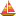 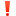 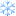 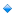 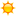 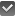 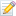 